Муниципальное бюджетное общеобразовательное учреждение«Средняя общеобразовательная школа № 11»ПРИКАЗ20.05.2020 г.  										№166Об организации и проведении промежуточной аттестации для учащихся 9-х, 11 «А» классов В условиях неблагоприятной санитарно-эпидемиологической ситуации и введённых ограничений на посещение общественных мест и организаций, действия режима самоизоляции на основании статьи 28 Федерального закона от 29.12.2012 № 273-ФЗ «Об образовании в Российской Федерации», письма Минпросвещения России от 08.04.2020 № ГД-161/04,  писем департамента образования Белгородской области от 18.05.2020г. № 9-09/14/2555 «О завершении учебного года», от 19.05.2020г. №9-09/14/2578 «О направлении информации», в соответствии с Положением о формах, периодичности, порядке проведения текущего контроля успеваемости и промежуточной аттестации учащихся муниципального бюджетного общеобразовательного  учреждения  «Средняя общеобразовательная школа №11» и решением педагогического совета (протокол от 19 мая 2020г. № 8),  в целях обеспечения единых подходов к оценке освоения программ основного и среднего общего образования, организованного завершения учебного года в 9-х, 11 «А» классах  приказываю:Провести промежуточную аттестацию по учебным предметам «Русский язык» и «Математика» для учащихся 9-х, 11 «А» классов в дистанционном формате в период с 26.05. по 29.05.2020г.Назначить ответственной за проведение промежуточной аттестации по учебным предметам «Русский язык» и «Математика» для учащихся 9-х, 11 «А» классов Постнову М.В., заместителя директора.Утвердить аттестационные материалы для проведения промежуточной аттестации по учебным предметам «Русский язык» и «Математика» для учащихся 9-х, 11 «А» классов в 2019/2020 учебном году.Утвердить аттестационные комиссии для проведения промежуточной аттестации по учебным предметам «Русский язык» и «Математика» для учащихся 9-х, 11 «А» классов в 2019/2020 учебном году в следующем составе:Утвердить расписание проведения промежуточной аттестации по учебным предметам «Русский язык» и «Математика» для учащихся 9-х, 11 «А» классов в 2019/2020 учебном году (приложение 1).Утвердить расписания проведения онлайн-консультаций по подготовке к промежуточной аттестации учащихся 9-х, 11 «А» классов в 2019/2020 учебном году (приложение 2). Классным руководителям 9-х, 11 «А» классов довести до сведения учащихся и их родителей (законных представителей) расписание проведения промежуточной аттестации по учебным предметам «Русский язык» и «Математика» для учащихся 9-х, 11 «А» классов в дистанционном формате в 2019/2020 учебном году, онлайн-консультаций по подготовке к ней в срок до 21.05.2020г.Постновой М.В., заместителю директора, обеспечить организованное проведение промежуточной аттестации по учебным предметам «Русский язык» и «Математика» для учащихся 9-х, 11 «А» классов в дистанционном формате в соответствии с расписанием.Контроль за исполнением данного приказа оставляю за собой.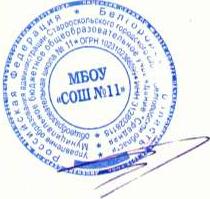 Директор школы 					Е.П. Дзюба Приложение 1 к приказу от 20.05.2020г.  № 166Расписание проведения промежуточной аттестации по учебным предметам «Русский язык» и «Математика» для учащихся 9-х, 11А классовв 2019/2020 учебном годуПриложение 2 к приказу от 20.05.2020г.  № 166РАСПИСАНИЕ проведения онлайн-консультаций по подготовке к промежуточной аттестацииучащихся 11 «А» класса в 2019/2020 учебном годуРАСПИСАНИЕ проведения онлайн-консультаций по подготовке к промежуточной аттестацииучащихся 9-х классах в 2019/2020 учебном годуКлассПредметПредседатель аттестационной комиссииУчительАссистент9 «А»МатематикаПостнова М.В., заместитель директораМонахова Лариса Анатольевна, учитель математикиЧумак Елена Юрьевна, учитель математики9 «Б»МатематикаПостнова М.В., заместитель директораПанарина Тамара Александровна, учитель математикиГерасимова Н.М., и информатики и ИКТ9 «В»МатематикаПостнова М.В., заместитель директораПанарина Тамара Александровна, учитель математикиГерасимова Н.М., учитель математики и информатики и ИКТ11 «А»Русский язык Постнова М.В., заместитель директораДеревянкина Наталья Анатольевна, учитель русского языкаТынянских Татьяна Ивановна, учитель русского языка9 «А»Русский язык Постнова М.В., заместитель директораЮнкина Анна Александровна, учитель русского языка Деревянкина Наталья Анатольевна, учитель русского языка9 «Б»Русский язык Постнова М.В., заместитель директораНикищенко Лариса Михайловна, учитель русского языка Тынянских Татьяна Ивановна, учитель русского языка9 «В»Русский язык Постнова М.В., заместитель директораНикищенко Лариса Михайловна, учитель русского языка Тынянских Татьяна Ивановна, учитель русского языка11 «А»МатематикаПостнова М.В., заместитель директораПанарина Тамара Александровна, учитель математикиЧумак Елена Юрьевна, учитель математикиДатаВремяКлассПредметФорма проведенияУчительАссистент26.0509.009 «А»МатематикаТестирование по материалам, адаптированным к ОГЭ (письменно)Монахова Лариса Анатольевна, учитель математикиЧумак Елена Юрьевна, учитель математики26.0509.009 «Б»МатематикаТестирование по материалам, адаптированным к ОГЭ (письменно)Панарина Тамара Александровна, учитель математикиГерасимова Н.М., и информатики и ИКТ26.0509.009 «В»МатематикаТестирование по материалам, адаптированным к ОГЭ (письменно)Панарина Тамара Александровна, учитель математикиГерасимова Н.М., учитель математики и информатики и ИКТ26.0509.0011 «А»Русский языкТестирование по материалам, адаптированным к ЕГЭ (письменно)Деревянкина Наталья Анатольевна, учитель русского языкаТынянских Татьяна Ивановна, учитель русского языка28.0509.009 «А»Русский языкТестирование по материалам, адаптированным к ОГЭ (письменно)Юнкина Анна Александровна, учитель русского языкаДеревянкина Наталья Анатольевна, учитель русского языка28.0509.009 «Б»Русский языкТестирование по материалам, адаптированным к ОГЭ (письменно)Никищенко Лариса Михайловна, учитель русского языкаТынянских Татьяна Ивановна, учитель русского языка28.0509.009 «В»Русский языкТестирование по материалам, адаптированным к ОГЭ (письменно)Никищенко Лариса Михайловна, учитель русского языкаТынянских Татьяна Ивановна, учитель русского языка28.0509.0011 «А»МатематикаТестирование по материалам, адаптированным к ЕГЭ (письменно)Панарина Тамара Александровна, учитель математикиЧумак Елена Юрьевна, учитель математикиУчительПредметДата консультацииПлатформаНачало консультацииДеревянкина Н.А.Русский язык25.05.2020г.WhatsApp(89045315358)15.00Панарина Т.А.Математика27.05.2020г.WhatsApp(89194370519)14.00УчительКлассПредметДата консультацииПлатформаНачало консультацииМонахова Л.А.9 «А»Математика25.05.2020г.Viber(89056779416)15.00Панарина Т.А.9 «Б»Математика25.05.2020г.WhatsApp(89194370519)14.00Панарина Т.А.9 «В»Математика25.05.2020г.WhatsApp(89194370519)15.00Юнкина А.А.9 «А»Русский язык27.05.2020г.Skypehttps://join.skype.com/invite/gFb6tGt8Chp3 11.00Никищенко Л.М.9 «Б»Русский язык27.05.2020г.WhatsApp(89205844154)12.00Никищенко Л.М.9 «В»Русский язык27.05.2020г.WhatsApp(89205844154)13.00